 Skizzen zum Unterrichtsfach Landeskunde für die 9. Klassenstufeim Rahmen der bilingualen Bildung für Deutsch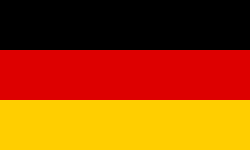 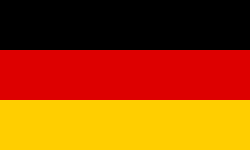 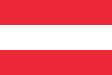 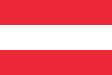 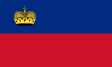 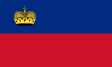 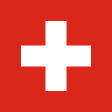 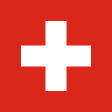 erarbeitet und zusammengestellt vonLászló Horváth2021/2022Zalaegerszeg7. Nationalparks in Österreich und in der Schweiz1. Österreich Allgemeineshttps://www.youtube.com/watch?v=tYowljKEmQw Hohe Tauern, Kalkalpen, Gesäuse, Thayatal, Donau-Auen und Neusiedler See-Seewinkel. Diese Regionen beherbergen einzigartige Wildnisse Europas. Die sechs österreichischen Nationalparks garantieren den Erhalt dieser Naturjuwelen. Vom Gletscher bis zum Steppensee beschützen die Nationalparks Landschaften, wie sie unterschiedlicher nicht zeigen könnten. Nationalparks garantieren den Schutz zahlreicher Lebensräume, Pflanzen- und Tierarten. Dadurch tragen sie zum Erhalt der Biodiversität und den Ökosystemleistungen bei. Die Nationalparks arbeiten eng mit wissenschaftlichen Einrichtungen zusammen und beteiligen sich an Forschung auf höchstem Niveau. In den Kernzonen soll der Mensch nicht eingreifen. Hier sind natürliche Entwicklungen zugelassen. Wildnis ist erwünscht. In den Bewahrungszonen hingegen unterstützen die Nationalparkverwaltungen auch traditionelle Bewirtschaftungsformen. Außerdem betreiben sie ein Flächenmanagement gemeinsam mit Partnern, um Naturräume wieder zu gewinnen und Artenvielfalt zu unterstützen. Wer sich Zeit nimmt, kann in Nationalparks die Schönheit der Natur genießen und ökologische Zusammenhänge über den Jahreslauf erkennen. Nationalparks sind Paradiese für Erholungssuchende. Die Nationalparks sind Österreichs Naturerbe. 1. Nationalpark Hohe Tauernhttps://www.youtube.com/watch?v=eSLhdcffVeE https://www.youtube.com/watch?v=tklDG1MK6sc Der Nationalpark Hohe Tauern ist der größte Nationalpark in Österreich.  Er gehört zu den großartigsten Hochgebirgslandschaften der Welt. Insgesamt finden sich über dreihundert 3.000er Gipfel in diesem Nationalpark. Insgesamt leben hier über 15.000 unterschiedliche Tierarten, darunter zum Beispiel Steinböcke, Steinadler und Gänsegeier.Die weiten Gletscherfelder, strahlenden Bergseen und tosenden Wasserfälle sind echte Naturwunder. 2. Nationalpark Kalkalpen https://www.youtube.com/watch?v=tGtjhZw9kJw https://www.youtube.com/watch?v=CDGPuaobvhc Der Nationalpark Kalkalpen ist der zweitgrößte Nationalpark in Österreich. Er beheimatet das größte zusammenhängende Waldgebiet des Landes.Der Park liegt in den oberösterreichischen Voralpen. In diesem unberührten Nationalpark stößt man auf naturbelassene Bergbäche, entlegene Schluchten, herrliche Berggipfel.Es gibt unterschiedliche Themenwege. Hier kann man die abwechslungsreiche Landschaft des Nationalparks genauer unter die Lupe nehmen.  Man kann zu Fuß oder mit dem Rad auf Erkundungstour gehen. 3. Nationalpark Gesäusehttps://www.youtube.com/watch?v=7s5G8yA6rN0 https://www.youtube.com/watch?v=3ojGAb5Bubg Der Nationalpark Gesäuse liegt in der Steiermark.Hier gibt es  über 500 km Wanderwege mit unterschiedlichen Schwierigkeitsstufen. Der Nationalpark gehört zu den beliebtesten Zielen für einen Aktivurlaub in Österreich. Der Nationalpark gehört mittlerweile sogar auf die Liste der UNESCO Geoparks. Die Tierwelt in diesem Gebiet umfasst über 200 unterschiedliche Arten, darunter Gämse, Rothirsche, Fischotter und Steinadler.Hier befinden sich über 1000 Schmetterlingsarten. Beliebte Freizeitaktivitäten im Nationalpark Gesäuse sind neben Wandern und Radeln auch Klettern, Angeln oder Wildwasser-Rafting.4. Nationalpark Thayatal https://www.youtube.com/watch?v=3o1eK0eeMd0 https://www.youtube.com/watch?v=0yy69YLEKpM Der Nationalpark Thayatal liegt direkt an der Grenze zu Tschechien und schließt sogar an den Nationalpark Podyjí an. Er ist der kleinste Nationalpark Österreichs, doch beheimatet er mehr als die Hälfte aller Pflanzenarten, die in Österreich vorkommen.  Doch auch in kultureller Hinsicht lässt der Nationalpark keine Wünsche offen. Pittoreske Örtchen, romantische Burgen und imposante Schlösser und Klöster liegen in der Nationalparkregion Thayatal und laden zu spannenden Ausflügen ein. 5. Nationalpark Donau-Auenhttps://www.youtube.com/watch?v=Xh4VuuzrOOA https://www.youtube.com/watch?v=mgNKopybDf8 Der Nationalpark Donau-Auen liegt in unmittelbarer Nähe zur Hauptstadt Wien und zieht sich bis zur Grenze der Slowakei. Der Nationalpark Donau-Auen gilt als die letzte Flussauenlandschaft in Europa, in der die Donau auf einer Strecke von 36 Kilometer frei fließt. Rund um den Donaustrom haben sich unzählige Pflanzen- und Tierarten angesiedelt. Die Möglichkeiten für einen spannenden Outdoor-Urlaub sind nahezu grenzenlos. Man kann hier wandern, radeln und Wassersport machen. 6. Nationalpark Neusiedler See-Seewinkelhttps://www.youtube.com/watch?v=mVv3_IfbNIQ&t=480s https://www.youtube.com/watch?v=XJn619fCg5I Der Nationalpark Neusiedler See-Seewinkel  ist ein grenzübergreifendes UNESCO-Welterbe im österreichischen Burgenland und dem ungarischen Komitat Győr-Moson-Sopron. Dieser Nationalpark ist der einzige Steppen-Nationalpark in Österreich und gehört zu dem wichtigsten Vogelschutzgebiet in Europa.Hier haben sich über 300 Vogelarten niedergelassen. Zu den Highlights des Parks zählen der Schilfgürtel, die Salzlacken sowie die Sandlebensräume, Mähwiesen und Hutweideflächen. Hier brüten Vogelarten wie Silberreiher, Löffler, Großtrappen und Bienenfresser.2. Naturschutz in der SchweizAllgemeineshttps://www.youtube.com/watch?v=VETP93ipMas https://www.youtube.com/watch?v=XoCV-qcrj9E In der Schweiz gibt es nur einen Nationalpark den Schweizerischen Nationalpark und 18 Natur- bzw. Naturerlebnisparks. Diese Natur- bzw. Naturerlebnisparks heißen Schweizer Pärke. Die Schweizer Pärke sind außergewöhnliche Regionen, in denen die Menschen die wunderschönen Landschaften schützen, die lebendigen Traditionen pflegen und eine nachhaltige regionale Wirtschaft betreiben. Hier sind echte Naturerlebnisse, faszinierende Geschichten und regionale Spezialitäten zu erleben.Der Schweizerische Nationalparkhttps://www.youtube.com/watch?v=mPTDp1epbAk https://www.youtube.com/watch?v=p7Wp5KjOEoM Der Schweizerische Nationalpark liegt im Kanton Graubünden in der östlichsten Ecke der Schweiz. Er wurde im Jahre 1914 gegründet, so ist er der älteste Nationalpark der Alpen und Mitteleuropas. Er ist seit 1979 ein UNESCO-Biosphärenreservat und zugleich das größte Naturschutzgebiet des Landes. Der Nationalpark verfolgt drei Ziele: Naturschutz, Forschung und Information.  Es ist im Park nicht erlaubt, die markierten Wege zu verlassen, etwas mit nach Hause zu nehmen, Feuer zu entfachen und zu übernachten, Tiere zu jagen, Bäume zu fällen. Man möchte langfristig wieder jene Zustände erreichen, wie sie vor dem Eintreffen des Menschen vor rund 5000 Jahren überall herrschte. Große Bereiche sind nur zu Fuß erreichbar und mehrere Täler sind für den Menschen komplett gesperrt. Sie dienen unter anderem als Ruhezonen für das Wild. Man kann hie Steinwild, Rotwild, Gämsen, Murmeltiere, Rehe, Schneehasen, Eidechsen, Schlangen, Insekten und viele Vögel beobachten. WörterverzeichnisAllgemeinesbeherbergen, -te, h. –t	szállást ad, elszállásole Wildnis,-se	vadonr Erhalt	megóvás, megtartásr Naturjuwel,-en,-en	természeti ékszerr Steppensee	szikes tóbeschützen, -te, h. –t+A	megvédr Lebensraum, -¨e	élettére Biodiversität,-en	biológiai sokféleségbei/tragen, trug bei, h. beigetragen zu+D	hozzájárul vmihezwissenschaftlich	tudományose Einrichtung,-en	létesítménysich beteiligen, -te s., h. s. –t an+D	részt vesze Forschung,-en	kutatáse Kernzone,-n	központi területein/greifen, griff einh. eingegriffen	beavatkozik vmibezu/lassen, ließ zu, h. zugelassen	megengederwünscht	kívánatose Bewahrungszone,-n	védett területhingegen	ezzel szembene Verwaltung,-en	igazgatóságe Bewirtschaftung	gazdálkodásbetreiben, betrieb, h. betrieben	végezs Flächenmanagement	területrendezése Artenvielfalt	fajgazdagságüber den Jahreslauf	az év soráns Paradies,-e	paradicsomr/e Erholungssuchende,-n,-n	pihenést keresős Naturerbe	természeti örökségNationalpark Hohe Tauerngroßartig 	nagyszerűe Hochgebirgsladschaft,-en	magashegységi tájinsgesamt	összesenr Gipfel,-	csúcsr Steinbock,-¨e	kőszáli kecsker Steinadler,-	szirti sasr Gänsegeier,-	fakókeselyűstrahlend	tündöklőr Bergsee,-n	hegyi tótosen, -te, h. ge-t	morajlik, zúgr Wasserfall, -¨e	vízesésNationalpark Kalkalpenbeheimaten, -te, h. –t 	otthont ad unberührt	érintetlenstoßen, (er stößt), stieß, i. gestoßen auf+A	bukkan vmibenaturbelassen	természetes állapotúr Bergbach,-¨e	hegyi patakentlegen	távoli, félreesőe Schlucht,-en	szurdok, hegyszorosherrlich	pompásr Themenweg,-e	témaútabwechslungsreich	változatosunter die Lupe nehmen	nagyító alá vesze Erkundungstour,-en	felfedező túraNationalpark Gesäuser Wanderweg,-e	túraút/vonale Schwierigkeitsstufe,-n	nehézségi fokbeliebt	kedveltmittlerweile	időközbene Gämse,-n	zerger Rothirsch,-e	gímszarvasr Fischotter,-	európai vidrar Steinadler,-	szirti sasr Schmetterling,-e	pillangós Klettern	hegymászáss Wildwasser-Rafting	vadvízi evezés4. Nationalpark Thayatal vor/kommen, kam vor,i. vorgekommen	előfordule Hinsicht	tekintetoffen/lassen, ließ offen,h. offengelassen	nyitva hagypittoresk	festős Örtchen,-	helyecskeimposant	bámulatoss Kloster,- ¨	kolostorspannend	izgalmas5. Nationalpark Donau-Auenin unmittelbarer Nähe	közvetlen közelbengelten, (er gilt), galth. gegolten als	számít vmineke Flussauelandschaft,-en	folyóparti táje Strecke,-n	szakaszunzählig	számtalansich an/siedeln, -te s., h. s. ge-t letelepedikr Outdoor-Urlaub	természetbeli nyaralásgrenzenlos	határtalan6. Nationalpark Neusiedler See-Seewinkelgrenzübergreifend	határon átnyúló/átívelős Vogelschutzgebiet,-e	madárvédelmi területsich nieder/lassen, ließ sich. nieder, h. sich niedergelassen	letelepedikr Schilfgürtel,-	nádase Salzlacke,-n	sósvizű sekély		területr Sandlebensraum,-¨e	homokos élőhelye Mähwiese,-n	kaszálóe Hutweide,-n	legelőbrüten, -te, h. ge-t	költr Silberreiher,-	nagy kócsagr Löffler,-	kanalas géme Großtrappe,-n	túzokr Binnenfresser,-	gyurgyalagAllgemeinesaußergewöhnlich	különlegeslebendig	élőpflegen, -te, h. ge-t	gondoz, ápolnachhaltig	fenntarthatófaszinierend elbűvölőDer Schweizerische Nationalparkzugleich	egyúttal erlauben, -te, h.-t	megengedmarkiert	kijelöltverlassen, (er verlässt) verließ, h. verlassen +A	elhagyFeuer entfachen	tüzet gyújtBäume fällen	fákat kiváglangfristig	hosszútávonr Zustand,-¨e	állapots Eintreffen	megérkezéserreichbar	elérhetősperren, -te, h. ge-t	lezáre Ruhezone	pihenő övezets Wild	vads Steinwild	sziklákon élő vads Rotwild	rőtvade  Gämse,-n	zerges Murmeltier,-e	mormotar Schneehase,-n,-n	alpesi nyúle Eidechse,-n	gyíke Schlange,-n	kígyós Insekt,-en	rovarbeobachten, -te, h.-t	megfigyelÜbungen1. Nationalparks in Österreich – Stumme Karte https://learningapps.org/view21980457 2. Nationalparks in Österreich – Nationalpark Hohe Tauern und Nationalpark Kalkalpen https://learningapps.org/view21995907 3. Nationalparks in Österreich – Nationalpark Gesäuse und Nationalpark Thayatalhttps://learningapps.org/view21996035 4. Nationalparks in Österreich – Nationalpark Doanau-Auen und Nationalpark Neusiedler See-Seewinkelhttps://learningapps.org/view21996167 5. Nationalpark in der Schweizhttps://learningapps.org/view21996256 